본인 사용클럽 내역■ 거리측정기 사용자 (고도측정 보유 모델 불가, on/off기능있어도 사용 불가, 테이프 부착X)* 거리측정기 사용시 slope 기능 없음 체크(√) / 사용하지 않는 경우 사용X 에 체크(√) 바랍니다.상기 기록사항이 틀림없으며 만약 다를 경우에 발생한 모든 문제에 있어 이의 제기를 하지 않을 것을 서약합니다.2024년 00월  00일           참가자         (서명)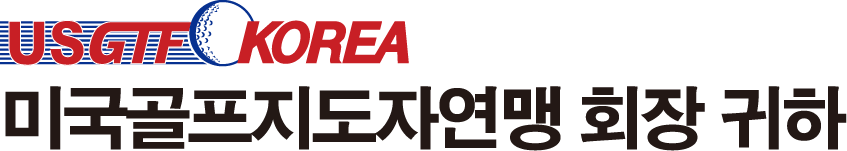 한페이지로 작성 해주시고 예시는 작성후 삭제바랍니다. ↓↓↓↓※ 거리측정기 관련 안내▷거리 측정기는 직선거리를 측정할 수 있는 것만 사용 가능▷경사각의 계산이 되는 자동 보정 기능이 있는 제품 사용 불가▷on-off 기능이 있는 경우 사용 불가▷시계형, 음성형 슬로프기능 사용 불가※ 실기테스트 사용클럽은 USGA와 R&A가 인정하는 공인클럽만 사용하여야 하며, 사용가능한 클럽인지 확인 후 클럽제출 해주시기 바랍니다. (사용클럽은 반드시 사전에 위원회의 확인을 거쳐 사용승인을 받아야 함.)클럽리스트 작성후 → 파일 이름 예시)　동촌1차 홍길동 010-1234-1234 제출메일: usgtf-korea@naver.com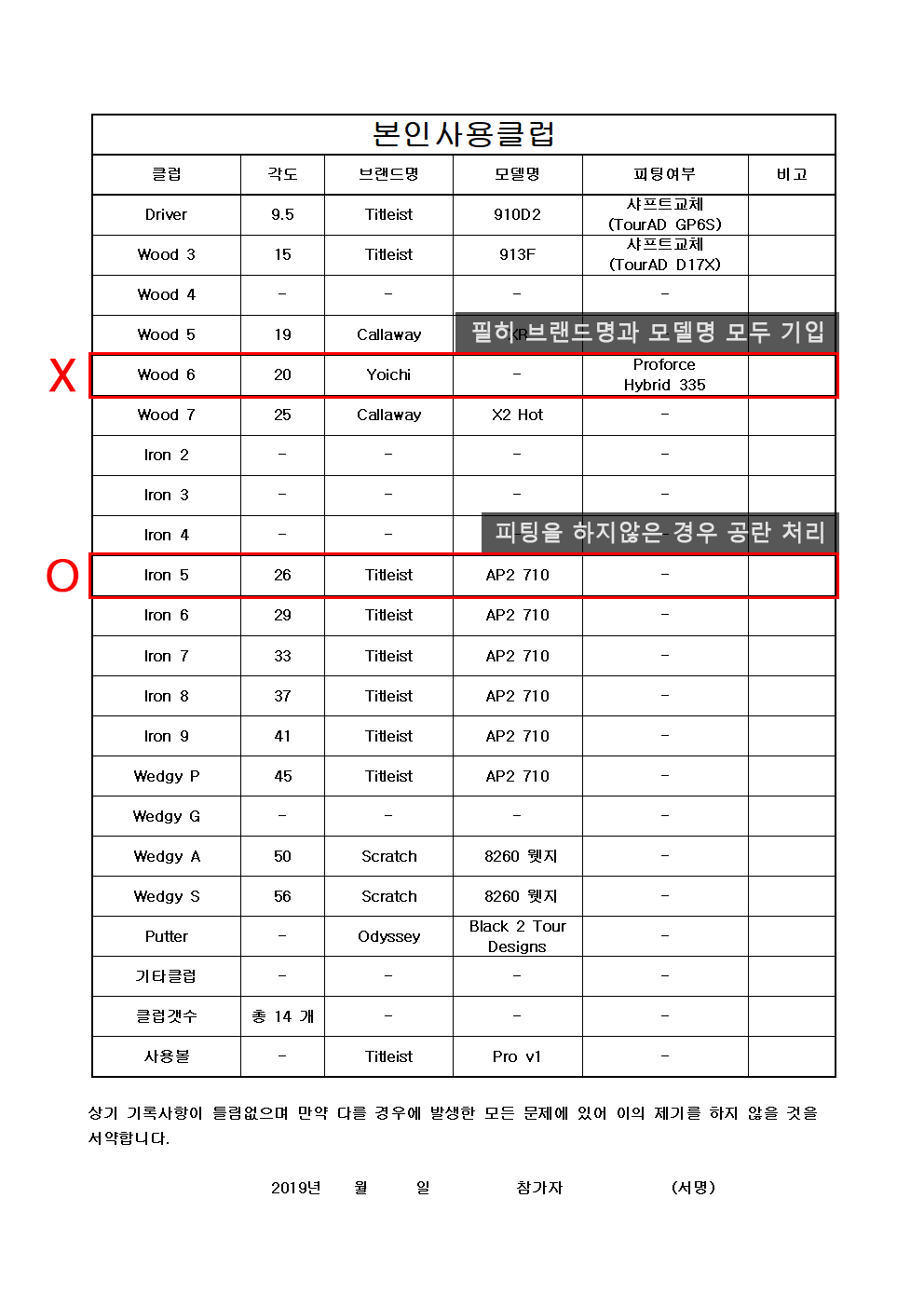 클럽각도브랜드명모델명피팅여부비고DriverWood 3Wood 4Wood 5Wood 6Wood 7Iron 2Iron 3Iron 4Iron 5Iron 6Iron 7Iron 8Iron 9Wedge PWedge GWedge AWedge SPutter기타 클럽클럽 개수총    개사용 볼(필수입력)브랜드명모델명고도(slope)기능 없음거리측정기사용X기타√